COUNCILLOR DECLARATION OF CONTACT WITH DEVELOPERFor inclusion in Developer Contact RegisterSigned:						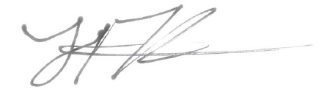 Date:			29/04/2024				Insert details belowCouncillor NameJack KowarzikName of developerWill Green - Brookfield PropertiesDate, place and time of contact24/4/20249:33amI was at home and received a call from Will Green24/4/20249:42amI was at home and received an email from Will GreenType or method of contactPhone call then a follow up emailProperty or development discussedPakenham South PSPNature of matters discussed Will Green from Brookfield Properties called me to discuss the Pakenham South PSP. He advised that Council had already approved the PSP, but it was waiting for Ministerial approval (Department of Planning). He also explained that despite him making efforts to speed up the process, he hadn’t been successful. He asked if I could contact the Department of Planning to see what the delay was. My response was that I would need to seek advice from our Governance team, to ensure any actions would not conflict with proper action as Mayor, and any relevant legislation or Council policy.Did you advise the developer that the contact would be included in the ‘Developer Contact Register’?Not during the phone call, but I did advise I had to seek advice from Council’s Governance team, and have subsequently emailed him on 29/04/2024 at 12:11pm, to update him that I would be making this submission.Any other comments?After the phone call, Will Green sent me an email to provide an overview of the project and a timeline of actions to date. He also reiterated his ask of me, could I advocate to the Department of Planning for a timely resolution of this matter. I forwarded the email to Council’s CEO, Carol Jeffs, and GMs Debbie Tyson and Lili Rosic, asking for advice. Debbie Tyson’s advice was that, “Council should remain independent from any developer, acknowledging that any conversation regarding expediting the PSP, that would benefit the municipality, should be between Officers and the department.” I accepted this advice.